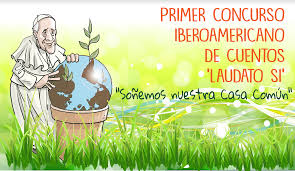 https://cuentoslaudatosi.org/https://www.vaticannews.va/es/mundo/news/2020-07/primer-concurso-iberoamericano-de-cuentos-laudato-si-papa.htmlhttps://www.youtube.com/watch?v=Mgpj4gxUy6o
https://youtu.be/Mgpj4gxUy6o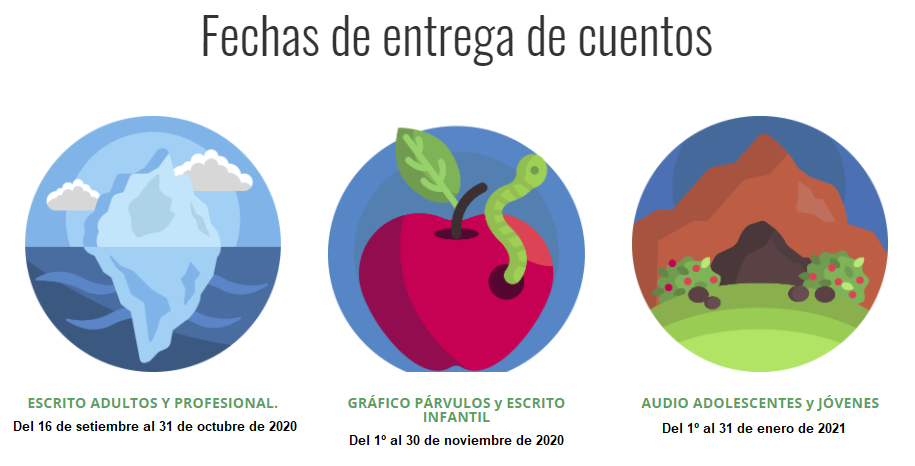 